СОВЕТ ДЕПУТАТОВ  МУНИЦИПАЛЬНОГО ОБРАЗОВАНИЯСОСНОВОБОРСКИЙ ГОРОДСКОЙ ОКРУГ ЛЕНИНГРАДСКОЙ ОБЛАСТИ(ТРЕТИЙ СОЗЫВ)ВЫПИСКА ИЗ ПРОТОКОЛА ОЧЕРЕДНОГО ЗАСЕДАНИЯ	от 30 марта 2016 года № 3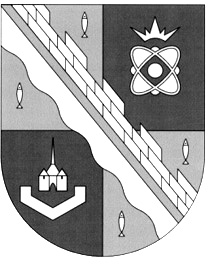 По первому вопросу заседания: «Об отчете главы Сосновоборского городского округа перед населением и советом депутатов о работе в 2015 году» слушали Пуляевского Д.В.Поступило предложение от фракции «ЕДИНАЯ РОССИЯ» признать работу главы Сосновоборского городского округа перед населением и советом депутатов о работе в 2015 году удовлетворительной и голосовать поименно.Поступило предложение от Алмазова Г.В. принять проект решения в целом с учетом поступившего предложения о признании работы удовлетворительной:Результаты голосования:Алмазов Г.В. – «за»;Артемов А.В. – «воздержался»; Бабич И.А. – «за»; Вдовин С.А. – «за»;Воскресенская Н.В. - «за»;Иванов А.В. – «за»; Кострова Е.И. – «за»;Коновалик А.П. – «воздержался»;Курочка М.А. – «за»; Мартынова О.В. – «за»; Никитюк С.Д. – «за»; Павлов А.А. – «за»; Панченко Н.О. – «за»;Поничев Д.А. – «за»;Пуляевский Д.В.– «за»; Сиводед А.П. – «за»;Соломаха А.Ф. – «за»; Сорокин Н.П. – «за»; Шишова О.Н. – «за».17/0/2Решение № 41 принято.По второму вопросу заседания: «Об отчете главы администрации Сосновоборского городского округа перед населением и советом депутатов о работе в 2015 году» слушали Садовского В.Б.Поступило предложение от фракции «ЕДИНАЯ РОССИЯ» признать работу главы администрации Сосновоборского городского округа перед населением и советом депутатов о работе в 2015 году удовлетворительной и голосовать поименно.Поступило предложение от Алмазова Г.В. принять проект решения в целом с учетом поступившего предложения о признании работы удовлетворительной:Результаты голосования:Алмазов Г.В. – «за»;Артемов А.В. – «за»; Бабич И.А. – «за»; Вдовин С.А. – «за»;Воскресенская Н.В. – «за»;Иванов А.В. – «за»; Кострова Е.И. – «за»;Коновалик А.П. – «за»;Курочка М.А. – «за»; Мартынова О.В. – «за»; Никитюк С.Д. – «за»; Павлов А.А. – «за»; Панченко Н.О. – «за»;Поничев Д.А. – «за»;Пуляевский Д.В.– «за»; Сиводед А.П. – «за»;Соломаха А.Ф. – «за»; Сорокин Н.П. – «за»; Шишова О.Н. – «за».19/0/0Решение № 42 принято.По третьему вопросу заседания: «Об отчете заместителя председателя совета депутатов Сосновоборского городского округа перед советом депутатов о работе в 2015 году» слушали Сорокина Н.П.Поступило предложение от фракции «ЕДИНАЯ РОССИЯ» признать работу заместителя председателя совета депутатов Сосновоборского городского округа перед советом депутатов о работе в 2015 году удовлетворительной и голосовать поименно.Поступило предложение от Алмазова Г.В. принять проект решения в целом с учетом поступившего предложения о признании работы удовлетворительной:Результаты голосования:Алмазов Г.В. – «за»;Артемов А.В. – «за»; Бабич И.А. – «за»; Вдовин С.А. – «за»;Воскресенская Н.В. – «за»;Иванов А.В. – «за»; Кострова Е.И. – «за»;Коновалик А.П. – «за»;Курочка М.А. – «за»; Мартынова О.В. – «за»; Никитюк С.Д. – «за»; Павлов А.А. – «за»; Панченко Н.О. – «за»;Поничев Д.А. – «за»;Пуляевский Д.В.– «за»; Сиводед А.П. – «за»;Соломаха А.Ф. – «за»; Сорокин Н.П. – «за»; Шишова О.Н. – «за».19/0/0Решение № 43 принято.По четырнадцатому вопросу заседания: «О разработке Концепции развития дошкольного образования в муниципальном образовании Сосновоборский городской округ Ленинградской области на 2017 – 2027 годы» слушали Алмазова Г.В.В обсуждении вопроса приняли участие: Алмазов Г.В., Воскресенская Н.В., Мартынова О.В., Пуляевский Д.В., Бабич И.А., Панченко Н.О., Вдовин С.А., Кострова Е.И., Павлов А.А., Шишова О.Н., Козловская О.Г., Курочка М.А., Иванов А.В..Поступило предложение от автора принять решение «за основу». Результаты голосования о принятии проекта «за основу»:Алмазов Г.В. – «за»;Артемов А.В. – «воздержался»; Бабич И.А. – «за»; Вдовин С.А. – «за»;Воскресенская Н.В. – «за»;Иванов А.В. – «за»; Кострова Е.И. – «против»;Коновалик А.П. – «воздержался»;Курочка М.А. – «воздержался»; Мартынова О.В. – «воздержалась»; Никитюк С.Д. – «за»; Павлов А.А. – «за»; Панченко Н.О. – «за»;Поничев Д.А. – «воздержался»;Пуляевский Д.В.– «за»; Сиводед А.П. – «за»;Соломаха А.Ф. – «за»; Сорокин Н.П. – «за»; Шишова О.Н. – «за».14/0/5После чего проголосовать по поступившим поправкам.Поступило предложение от депутатов фракции «ЕДИНАЯ РОССИЯ» голосовать по поправкам поименно.К проекту решения поступили поправки:1. Алмазов Г.В. – в пятом абзаце преамбулы проекта решения слова «(в 1990 году – 743, в 2016 году – 764 ребенка)» заменить словами «(в 1990 году – 743, в 2015 году – 764 ребенка)»;2. Воскресенская Н.В. – в пункте 2 преамбулы слово «деторождающего» заменить на слово «детородного»;3. Алмазов Г.В. – в пункте 3.5 проекта решения слова «ЦМСЧ-28» заменить словами «ФБГУЗ ЦМСЧ N38 ФМБА России».Данные поправки носят редакционный характер и были приняты без проведения голосования.К проекту решения поступила поправки депутатов Воскресенский Н.В. и Шишовой О.Н. изложить пункт 2 в новой редакции:«2. Считать главным приоритетом Концепции развития системы дошкольного образования на 2017 – 2027 годы гарантированное обеспечение права жителей города на обеспечение детей дошкольного возраста местами в детских дошкольных учреждениях города, в том числе местами в оздоровительных группах и компенсирующих группах при наличии медицинских показаний и (или) решения ПМПК психолого-медико-педагогической комиссии.»Результаты голосования за поправки Воскресенской Н.В. и Шишовой О.Н.:Алмазов Г.В. – «за»;Артемов А.В. – воздержался»;Бабич И.А. – «за»; Вдовин С.А. – «за»;Воскресенская Н.В. – «за»;Иванов А.В. – «за»;Кострова Е.И. – «воздержался»;Коновалик А.П. – «воздержался»;Курочка М.А. – «за»;Мартынова О.В. – «воздержался»;Никитюк С.Д. – «за»;Павлов А.А. – «за»; Панченко Н.О. – «за»;Поничев Д.А. – «воздержался»;Пуляевский Д.В.– «за»;Сиводед А.П. – «за»;Соломаха А.Ф. – «за»;Сорокин Н.П. – «за»;Шишова О.Н. – «за».14/0/5Поправка принята.К проекту решения поступила поправка депутата Алмазова Г.В.:«- пункты 6 – 9 проекта решения считать пунктами 7 – 10 соответственно;- пункт 6 проекта изложить в редакции:«6. Предложить администрации Сосновоборского городского округа при формировании в детских дошкольных образовательных учреждениях дополнительных групп сохранить в МБДОУ «Детский сад N5» существующие оздоровительные группы.»Результаты голосования за поправку Алмазова Г.В.:Алмазов Г.В. – «за»;Артемов А.В. – «воздержался»;Бабич И.А. – «за»;Вдовин С.А. – «за»;Воскресенская Н.В. – «за»;Иванов А.В. – «за»; Кострова Е.И. – «воздержался»;Коновалик А.П. – «воздержался»;Курочка М.А. – «за»;Мартынова О.В. – «воздержался»;Никитюк С.Д. – «за»;Павлов А.А. – «за»;Панченко Н.О. – «за»;Поничев Д.А. – «воздержался»;Пуляевский Д.В.– «за»;Сиводед А.П. – «за»;Соломаха А.Ф. – «за»;Сорокин Н.П. – «за»;Шишова О.Н. – «за».14/0/5Поправка принята.Поступило предложение от Пуляевского Д.В. принять проект решения в целом с учетом принятых поправок.Результаты голосования за проект в целом с учетом принятых поправок:Алмазов Г.В. – «за»;Артемов А.В. – «воздержался»;Бабич И.А. – «за»;Вдовин С.А. – «за»;Воскресенская Н.В. – «за»;Иванов А.В. – «за»; Кострова Е.И. – «против»;Коновалик А.П. – «воздержался»;Курочка М.А. – «воздержался»;Мартынова О.В. – «воздержалась»;Никитюк С.Д. – «за»;Павлов А.А. – «за»;Панченко Н.О. – «за»;Поничев Д.А. – «воздержался»;Пуляевский Д.В.– «за»;Сиводед А.П. – «за»;Соломаха А.Ф. – «за»;Сорокин Н.П. – «за»;Шишова О.Н. – «за».13/1/5Решение № 54 принято.По пятнадцатому вопросу заседания: «Об утверждении состава комиссии по соблюдению требований к служебному поведению лиц, замещающих муниципальные должности и урегулированию конфликта интересов в совете депутатов Сосновоборского городского округа» слушали Сорокина Н.П.В обсуждении вопроса приняли участие: Алмазов Г.В., Воскресенская Н.В., Мартынова О.В., Пуляевский Д.В., Бабич И.А., Панченко Н.О., Вдовин С.А., Кострова Е.И., Павлов А.А., Шишова О.Н., Козловская О.Г., Курочка М.А., Иванов А.В., Поничев Д.А..Поступило предложение от автора в пункте 3 указать фамилии «Сорокину Н.П. и Алмазову Г.В.».Поступило предложение от депутатов фракции «ЕДИНАЯ РОССИЯ» голосовать по поправкам поименно.Поступило предложение от Пуляевского Д.В. принять проект решения в целом с учетом указания в пункте 3 фамилий Сорокина Н.П. и Алмазова Г.В.Результаты голосования о принятии проекта в целом:Алмазов Г.В. – «за»;Артемов А.В. – «против»;Бабич И.А. – «за»; Вдовин С.А. – «за»;Воскресенская Н.В. – «за»;Иванов А.В. – «за»;Кострова Е.И. – «воздержалась»;Коновалик А.П. – «воздержался»;Курочка М.А. – «воздержался»;Мартынова О.В. – «воздержалась»;Никитюк С.Д. – «за»;Павлов А.А. – «за»;Панченко Н.О. – «воздержался»;Поничев Д.А. – «воздержался»;Пуляевский Д.В.– «за»;Сиводед А.П. – «воздержался»;Соломаха А.Ф. – «за»;Сорокин Н.П. – «за»;Шишова О.Н. – «за».11/1/7Решение № 55 принято.По шестнадцатому вопросу заседания: «О награждении Почетной грамотой совета депутатов Сосновоборского городского округа Веселова Л.В.» слушали Пуляевского Д.В. Поступило предложение от Пуляевского Д.В. принять проект решения в целом:Результаты голосования:- «за» - 19;- «против» - 0;- «воздержались» - 0.Решение № 56 принято.По семнадцатому вопросу заседания: «О снятии решений совета депутатов Сосновоборского городского округа с контроля как выполненные» слушали Сорокина Н.П.1.Снять решения совета депутатов с контроля как выполненные:Поступило предложение от Пуляевского Д.В. принять проект решения в целом:Результаты голосования:- «за» - 17;- «против» -1;- «воздержались» - 2.Решение № 57 принято.Глава Сосновоборскогогородского округа                                                        Д.В.ПуляевскийСекретарь заседания                                                   Е.И.Ремнева